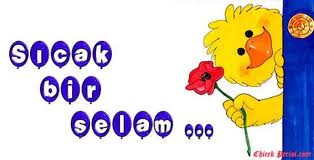 EYLÜL -EKİM AYLARI KONU: SELAMLAŞMA• KAZANIMLAR: 1. Selamlaşmanın insan üzerindeki olumlu izlerini ve önemini kavrar. • ETKİNLİKLER: • Selamlaşmanın etkileri üzerine bir drama oynanır. • ETKİNLİĞİN UYGULANIŞI• SELAMLAŞMA ÂDÂBI • Gruptaki çocuklar üç bölüme ayrılır:1. İlk gruptaki çocuklar ikiye ayrılarak, ayağa kalkarlar. Bu gruptan sokakta yürürken birbirlerine selam veren insanları canlandırmaları istenir.2. Daha sonra ikinci grup ayağa kalkar. İkiye bölünürler. Bir grup selam verir. Diğer grup selamı almaz.3. En son üçüncü grup kalkar. İki grupta selam vermeden geçerler. Çocuklar yerine oturunca her gruba tek tek neler hissettiği sorulur.Selamlaşmanın insan üzerindeki olumlu izleri vurgulanır. Bu çalışmadan sonra çocuklara selamın nasıl verileceği, önemi anlatılır.- Sizce selam vermek neden önemli? - Kimlere selam veririz? - Selam en güzel nasıl verilir?- Selam ne zaman verilmez? • Selamlaşma, ilk karşılaşmada olumlu etki yaratma açısından çok önemli bir andır. İster başla hafif bir selamla yetinelim, ister el sıkalım, selamlaşmanın adabını bilirsek karşımızdaki kişi ya da kişileri etkileyebiliriz. Selam saygıdır, sevgidir. Selam, insanlar arasındaki ilişkileri kuvvetlendirir ve güzelleştirir. Selam, insanların birbirine güven duymasıdır. Selam; dostluktur, paylaşımdır, kardeşçe bir yaklaşımdır. Selam, kötü düşüncelerden uzaklaşmayı sağlar. Selam esenlik, huzur ve mutluluk ikliminde buluşmayı temin eder. Selam karşılıklı 'iyilik dileme' anlamına gelmektedir. Selam nezaketin bir kuralıdır. Selam insan olmanın gereğidir. Selam insana özel ve çok güzel bir davranış biçimidir. Selamlaşmayı önemseyin ve selam vermekten üşenmeyin. ETKİNLİK DEĞERLENDİRMESİ: • Sizce selam vermek neden önemli?
